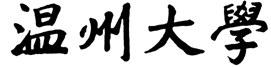 硕士研究生招生考试（初试）业务课考试大纲  考试科目：写作                      科目代码：     629      参考书目（所列参考书目仅供参考，非考试科目指定用书）：《文学写作》，格非主编，高等教育出版社，2016年。考试形式试卷满分：150分                 考试时间：180分钟答题方式：闭卷、笔试各部分内容及占比：（一）基本概念：20分（二）论述应用：40分（三）文体写作：90分考查范围：格非《文学写作》全书知识以及文体写作（小说、散文、文学批评任选一种）。